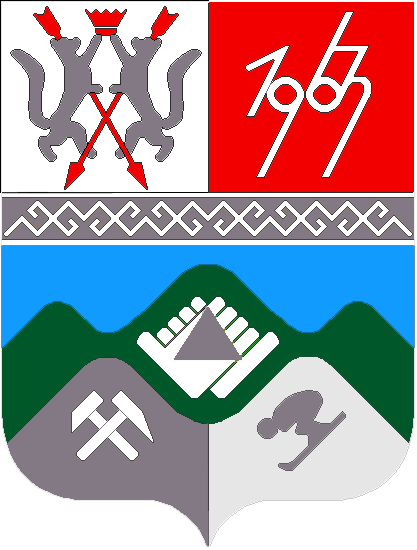 КЕМЕРОВСКАЯ ОБЛАСТЬМУНИЦИПАЛЬНОЕ ОБРАЗОВАНИЕ «УСТЬ-КАБЫРЗИНСКОЕ СЕЛЬСКОЕ ПОСЕЛЕНИЕ»СОВЕТ НАРОДНЫХ ДЕПУТАТОВ УСТЬ-КАБЫРЗИНСКОГО СЕЛЬСКОГО ПОСЕЛЕНИЯРЕШЕНИЕот « 17 » ноября 2020  года № 3Принято Советом  народных депутатовУсть-Кабырзинского сельского поселения от 17  ноября 2020 годаОб избрании мандатной комиссии Совета народных депутатов Усть-Кабырзинского сельского поселенияВ соответствии с Уставом Усть-Кабырзинского сельского поселения, Регламентом Совета народных депутатов Усть-Кабырзинского сельского поселения                                                 РЕШИЛ:1. Избрать мандатную комиссию в следующем составе:         Круч Юрий Александрович Власова Екатерина НиколаевнаГоршкова Олега Георгиевич2.Утвердить положение о постоянной мандатной комиссии четвертого созыва Совета народных депутатов Усть-Кабырзинского сельского поселения    3. Решение подлежит опубликованию в газете «Красная Шория» и на официальном сайте администрации Таштагольского муниципального района.   4. Решение вступает в силу со дня его принятия.Председатель Совета народных депутатов  Усть-Кабырзинского сельского поселения	Власова Е.Н.Глава Усть-Кабырзинского сельского поселения	В.А.Топаков 